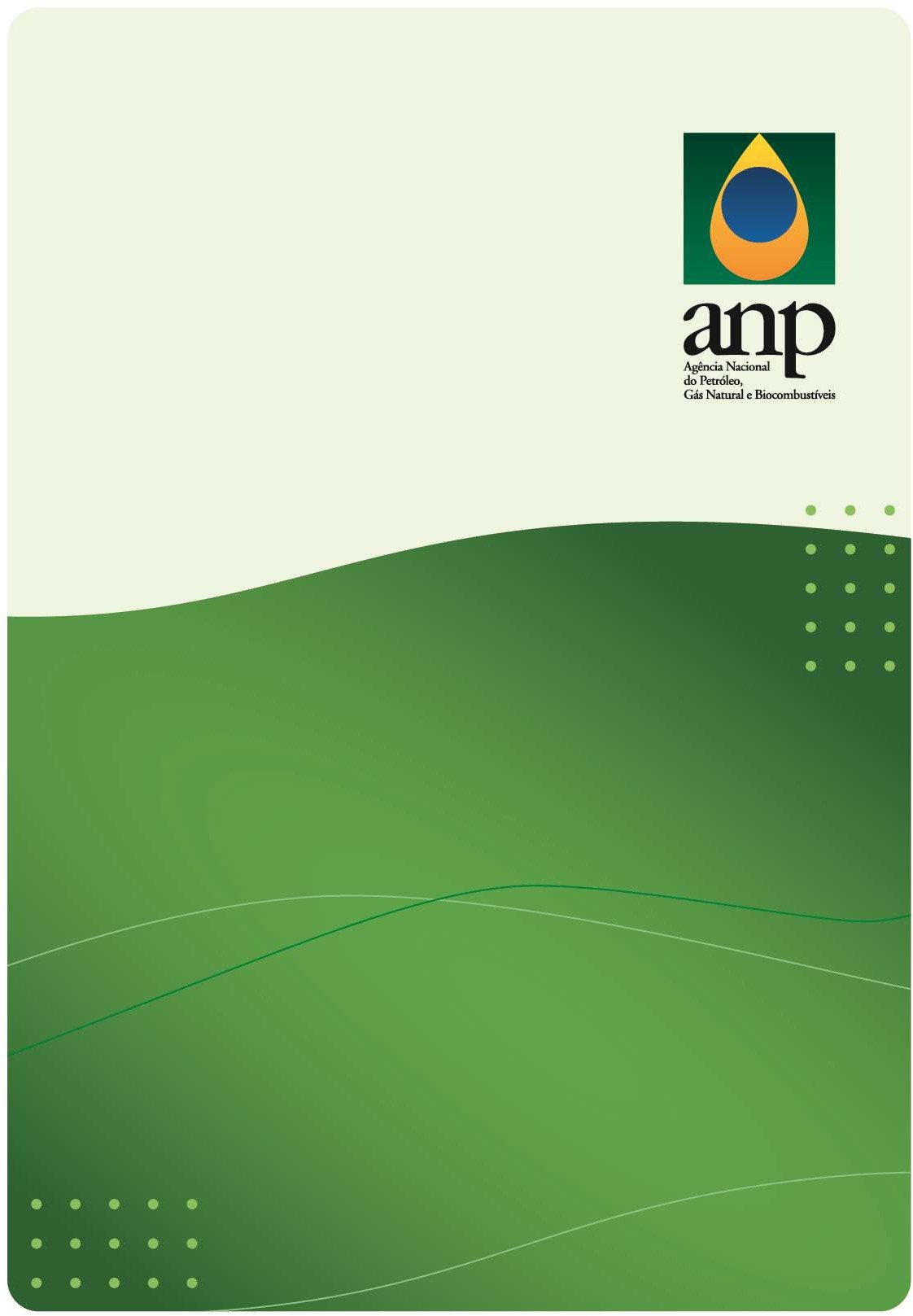 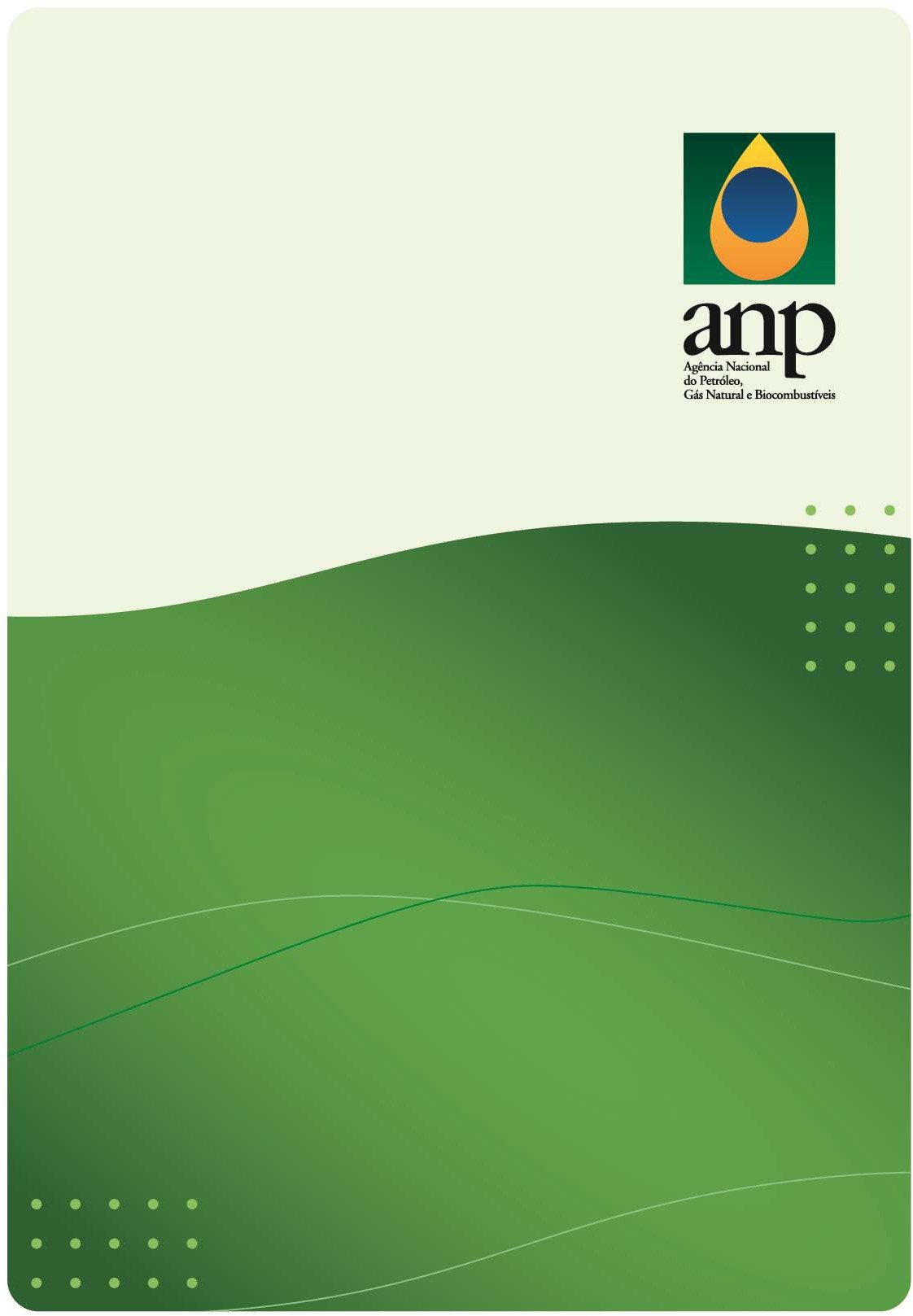 CHECKLIST DE DOCUMENTOS PARA OBTENÇÃO DEMUDANÇA DE TITULARIDADESuperintendência de Distribuição e Logística – SDL Coordenação Geral de Autorizações – CRATResolução ANP n.° 784/2019  1 - REQUERIMENTO, PROCURAÇÃO E DOCUMENTO DE IDENTIFICAÇÃO:- Requerimento assinado pelo responsável legal ou preposto;- Procuração do preposto e cópia do seu respectivo documento (se necessário);- Documento de identificação de responsável legal.2 – FICHA DE COMPROVAÇÃO DE TANCAGEM (FCT):- Ficha de comprovação de tancagem (FCT) atualizada e assinada por responsável legal conforme modelo disponível na página da ANP na internet 3 – COMPROVANTE DE PROPRIEDADE OU POSSE:- Comprovante de propriedade ou posse de fração ideal do terreno onde se localiza a instalação em nome de cada administrado, mediante:Certidão do cartório de registro de imóveis atualizada, emitida há no máximo 1 (um) ano, referente à matrícula do imóvel em questão;No caso de doações condicionadas de terrenos realizadas por órgãos da administração pública municipal, estadual ou federal, apresentação do referido ato para obtenção de autorização de operação, observado o cumprimento das condicionantes;No caso de posse decorrente de contrato, apresentação do instrumento correspondente, com prazo de validade igual ou superior a cinco anos, com expressa previsão de renovação.4 – ALVARÁ DE FUNCIONAMENTO:- Alvará de Funcionamento ou documento equivalente expedido pela Prefeitura Municipal, dentro do prazo de validade, em nome da interessada, no endereço da instalação.5 – LICENÇA DE OPERAÇÃO (LO) AMBIENTAL:- Licença de Operação (LO) ambiental expedida pelo órgão ambiental estadual competente, em nome da interessada, dentro do prazo de validade, no endereço da instalação; ou protocolo de solicitação de transferência de titularidade perante o órgão ambiental acompanhado da licença ambiental válida em nome da sociedade substituída.6 – ALVARÁ DE VISTORIA DO CORPO DE BOMBEIROS:- Alvará de vistoria do Corpo de Bombeiros responsável pela jurisdição, em nome da interessada, dentro do prazo de validade, no endereço da instalação; ou protocolo de solicitação de transferência de titularidade perante o Corpo de Bombeiros acompanhado do alvará de vistoria válido em nome da sociedade substituída..MANUAL PARA PEDIDO DE AUTORIZAÇÃO DE OPERAÇÃO PARA DISTRIBUIDOR DE COMBUSTÍVEIS LÍQUIDOS | SDL/CRAT – ANP | 2022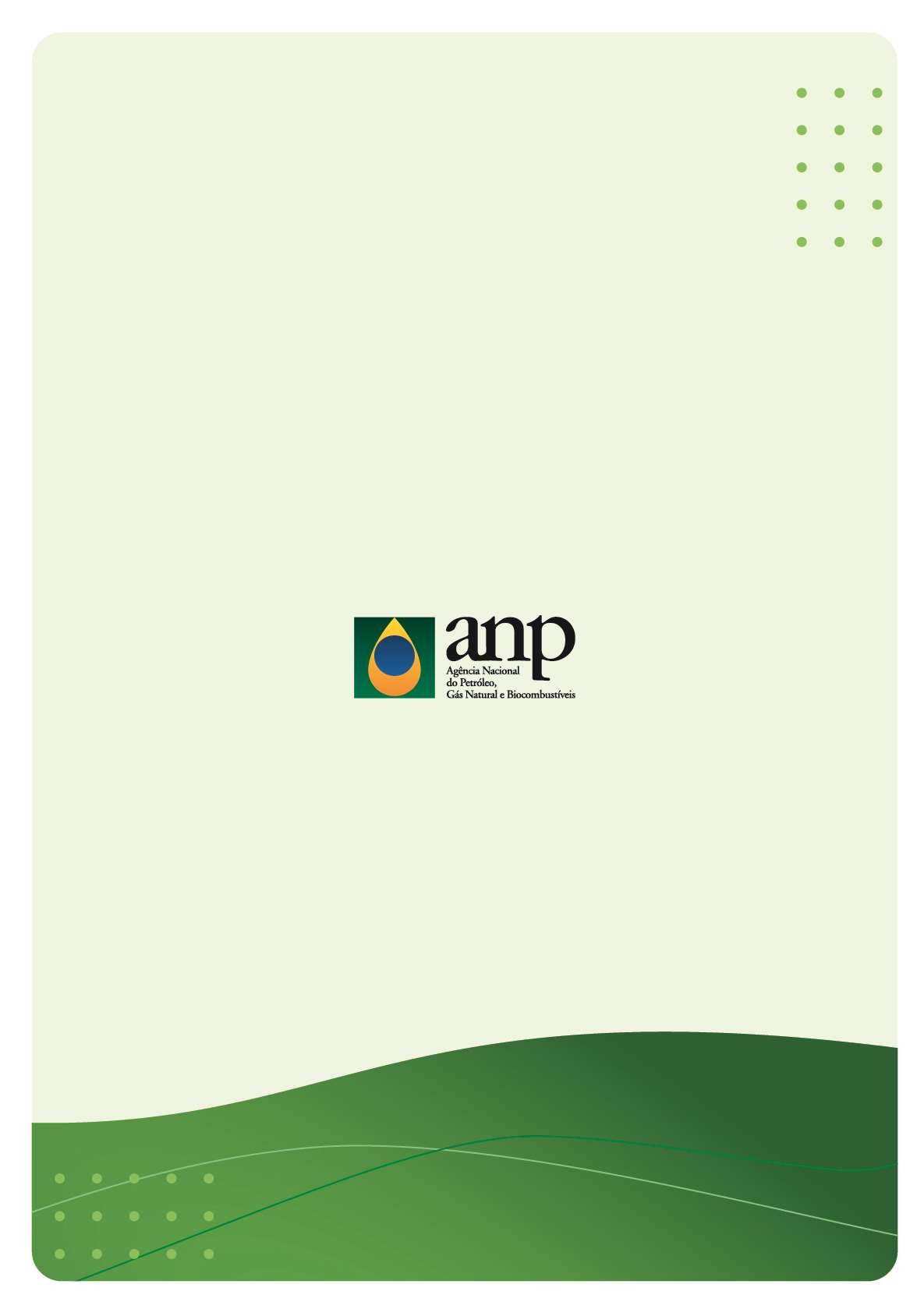 32